附件：响应报名表响应人(加盖公章)：         公司						                                                                                             法定代表人或授权人：						                                                                                              日期：						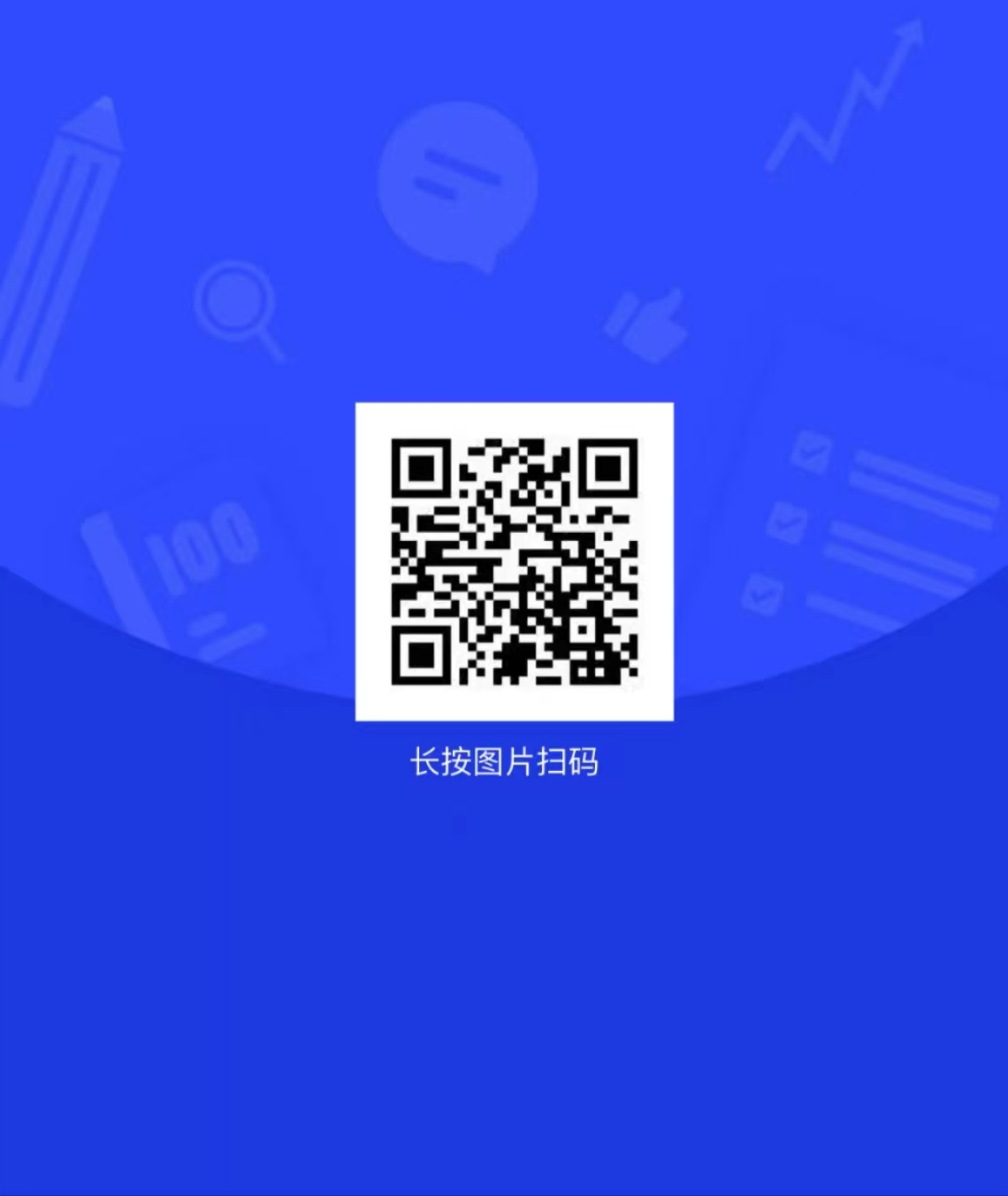 扫码填写意向合作报名表响应报名表响应报名表响应报名表响应报名表响应报名表响应报名表响应报名表项目：青岛地铁6号线（一期）广告资源平行代理商招募项目：青岛地铁6号线（一期）广告资源平行代理商招募项目：青岛地铁6号线（一期）广告资源平行代理商招募项目：青岛地铁6号线（一期）广告资源平行代理商招募项目：青岛地铁6号线（一期）广告资源平行代理商招募项目：青岛地铁6号线（一期）广告资源平行代理商招募项目：青岛地铁6号线（一期）广告资源平行代理商招募基本情况公司名称基本情况地址基本情况注册资金法人代表电话基本情况联系人电话邮箱基本情况经营范围责任和义务1、响应人须保证本报名表所填信息真实有效并按要求提供相关资料。相关地址及联系方式作为文件接收地址，响应人须保证有效，若因响应人提供资料不准确造成的一切后果，招商人不承担任何责任。1、响应人须保证本报名表所填信息真实有效并按要求提供相关资料。相关地址及联系方式作为文件接收地址，响应人须保证有效，若因响应人提供资料不准确造成的一切后果，招商人不承担任何责任。1、响应人须保证本报名表所填信息真实有效并按要求提供相关资料。相关地址及联系方式作为文件接收地址，响应人须保证有效，若因响应人提供资料不准确造成的一切后果，招商人不承担任何责任。1、响应人须保证本报名表所填信息真实有效并按要求提供相关资料。相关地址及联系方式作为文件接收地址，响应人须保证有效，若因响应人提供资料不准确造成的一切后果，招商人不承担任何责任。1、响应人须保证本报名表所填信息真实有效并按要求提供相关资料。相关地址及联系方式作为文件接收地址，响应人须保证有效，若因响应人提供资料不准确造成的一切后果，招商人不承担任何责任。1、响应人须保证本报名表所填信息真实有效并按要求提供相关资料。相关地址及联系方式作为文件接收地址，响应人须保证有效，若因响应人提供资料不准确造成的一切后果，招商人不承担任何责任。责任和义务2、响应人须保证所提供资料的完整性、真实性和合法性，否则承担法律责任和经济责任。2、响应人须保证所提供资料的完整性、真实性和合法性，否则承担法律责任和经济责任。2、响应人须保证所提供资料的完整性、真实性和合法性，否则承担法律责任和经济责任。2、响应人须保证所提供资料的完整性、真实性和合法性，否则承担法律责任和经济责任。2、响应人须保证所提供资料的完整性、真实性和合法性，否则承担法律责任和经济责任。2、响应人须保证所提供资料的完整性、真实性和合法性，否则承担法律责任和经济责任。